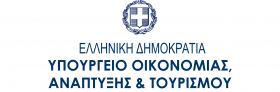 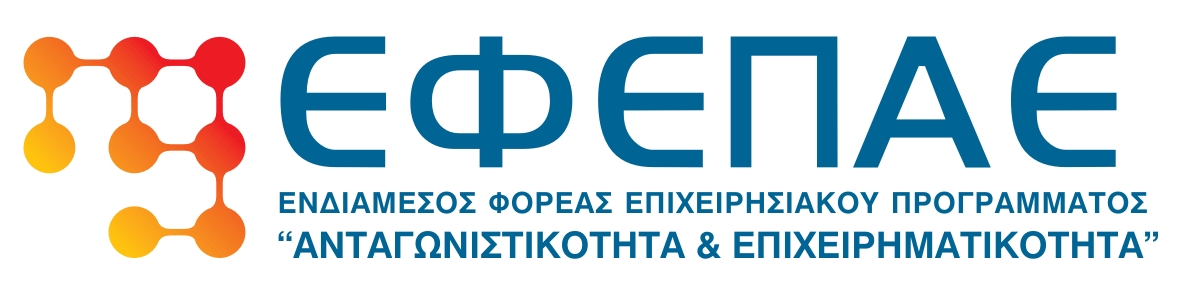 
ΠΡΟΓΡΑΜΜΑ«ΠΡΑΣΙΝΗ ΕΠΙΧΕΙΡΗΣΗ 2010»ΠΡΟΓΡΑΜΜΑ«NEA KAINOTOMIKH EΠΙΧΕΙΡΗΜΑΤΙΚΟΤΗΤΑ»ΕΝΤΥΠΟ ΥΠΟΒΟΛΗΣ ΤΗΡΗΣΗΣ ΥΠΟΧΡΕΩΣΕΩΝ ΔΙΚΑΙΟΥΧΟΥ ΜΕΤΑ ΤΗΝ ΟΛΟΚΛΗΡΩΣΗ ΤΗΣ ΠΡΑΞΗΣ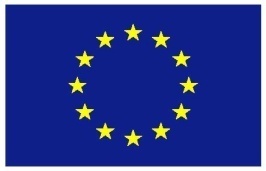 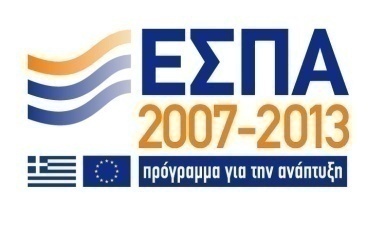 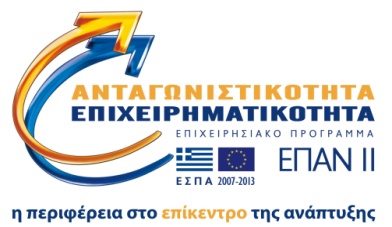 Το παρόν Έντυπο Υποβολής ενέχει θέση Υπεύθυνης Δήλωσης του Ν. 1599/86 και δηλώνεται υπεύθυνα ότι τα στοιχεία που αναγράφονται είναι ακριβή και αληθινά.1. ΣΤΟΙΧΕΙΑ ΠΡΑΞΗΣ (ΕΠΕΝΔΥΣΗΣ)2. ΣΤΟΙΧΕΙΑ ΠΡΑΞΗΣ (ΕΠΕΝΔΥΣΗΣ) ΠΟΥ ΥΛΟΠΟΙΗΘΗΚΕ2.4 ΧΑΡΑΚΤΗΡΙΣΤΙΚΑ ΘΕΣΗΣ ΥΛΟΠΟΙΗΣΗΣ ΠΡΑΞΗΣ (ΕΠΕΝΔΥΣΗΣ)Η πράξη (επένδυση) που υλοποιήθηκε βρίσκεται :Σε περίπτωση που η επένδυση υλοποιείται σε περιοχή ΟΠΑΑΧ3. ΣΤΟΙΧΕΙΑ ΕΠΑΛΗΘΕΥΣΗΣ ΤΗΡΗΣΗΣ ΥΠΟΧΡΕΩΣΕΩΝ 3.1 Στοιχεία Διατήρησης Προσωπικού (τα εν λόγω στοιχεία συμπληρώνονται ΜΟΝΟ για τον πρώτο χρόνο μετά την ημερομηνία ολοκλήρωσης ΚΑΙ ΜΟΝΟ ΓΙΑ ΟΣΕΣ ΕΠΙΧΕΙΡΗΣΕΙΣ ΕΧΟΥΝ ΥΛΟΠΟΙΗΣΕΙ ΔΑΠΑΝΕΣ ΕΞΕΙΔΙΚΕΥΜΕΝΟΥ ΠΡΟΣΩΠΙΚΟΥ)3.2 Επαλήθευση Τήρησης Υποχρεώσεων Σε περίπτωση που απαντήσετε ΟΧΙ σε κάποια από τα ερωτήματα της ενότητας 3.2 παρακαλούμε να αναφέρετε αναλυτικά τι δεν τηρείται ή/και έχει τροποποιηθεί;								Ο νόμιμος εκπρόσωποςΥπογραφή / ΣφραγίδαΚωδικός Πράξης(επένδυσης)Δικαιούχος (Επωνυμία Επιχείρησης)Ημερομηνία υποβολής αίτησηςΤύπος Ελέγχου Βάσει ΔειγματοληψίαςΤΥΠΙΚΟΣ ΕΛΕΓΧΟΣΚωδικός Πράξης (επένδυσης)Επωνυμία ΔικαιούχουΑΦΜΈτος μετά την ολοκλήρωση της πράξης(1) (2) (3)/Συμπληρώνεται ανάλογα με το έτος υποβολήςΤΑΥΤΟΤΗΤΑ ΠΡΑΞΗΣ (ΕΠΕΝΔΥΣΗΣ)ΤΑΥΤΟΤΗΤΑ ΠΡΑΞΗΣ (ΕΠΕΝΔΥΣΗΣ)ΤΑΥΤΟΤΗΤΑ ΠΡΑΞΗΣ (ΕΠΕΝΔΥΣΗΣ)Επιχειρησιακό ΠρόγραμμαΌπως συμπληρωνόταν στην αίτηση τελικής επαλήθευσηςΌπως συμπληρωνόταν στην αίτηση τελικής επαλήθευσηςΆξονας ΠροτεραιότηταςΌπως συμπληρωνόταν στην αίτηση τελικής επαλήθευσηςΌπως συμπληρωνόταν στην αίτηση τελικής επαλήθευσηςΣΤΟΙΧΕΙΑ ΕΝΔΙΑΜΕΣΟΥ ΦΟΡΕΑ ΔΙΑΧΕΙΡΙΣΗΣ (ΕΦΔ) ΣΤΟΙΧΕΙΑ ΕΝΔΙΑΜΕΣΟΥ ΦΟΡΕΑ ΔΙΑΧΕΙΡΙΣΗΣ (ΕΦΔ) Ενδιάμεσος ΦορέαςΕΦΕΠΑΕΑρμόδιος ΕταίροςΌπως συμπληρωνόταν στην αίτηση τελικής επαλήθευσης2.1 ΣΤΟΙΧΕΙΑ ΤΑΥΤΟΤΗΤΑΣ ΔΙΚΑΙΟΥΧΟΥ (ΕΠΙΧΕΙΡΗΣΗΣ)2.1 ΣΤΟΙΧΕΙΑ ΤΑΥΤΟΤΗΤΑΣ ΔΙΚΑΙΟΥΧΟΥ (ΕΠΙΧΕΙΡΗΣΗΣ)2.1 ΣΤΟΙΧΕΙΑ ΤΑΥΤΟΤΗΤΑΣ ΔΙΚΑΙΟΥΧΟΥ (ΕΠΙΧΕΙΡΗΣΗΣ)Νόμιμος ΕκπρόσωποςΤηλέφωνο Επικοινωνίας Νόμιμου ΕκπροσώπουΚινητό Τηλέφωνο  Νόμιμου ΕκπροσώπουFax e-mailΙστοσελίδα 2.2. ΣΤΟΙΧΕΙΑ ΟΛΟΚΛΗΡΩΣΗ ΠΡΑΞΗΣ (ΕΠΕΝΔΥΣΗΣ)2.2. ΣΤΟΙΧΕΙΑ ΟΛΟΚΛΗΡΩΣΗ ΠΡΑΞΗΣ (ΕΠΕΝΔΥΣΗΣ)Μέγεθος ΕπιχείρησηςΠολύ Μικρή/Μικρή/ΜεσαίαΚατηγορία ΕπιχείρησηςΥπό σύσταστη/Νεοσύστατη/Νέα(επιλογή με βάση την ένταξη)Ημερομηνία Έγκρισης Πράξης Η ημερομηνία της υπουργικής απόφασης ένταξης της πράξης στο πρόγραμμα (δεν είναι η ημερομηνία της ειδικής απόφασης ένταξης-χρηματοδότησης της πράξης)Ημερομηνία Ολοκλήρωσης της ΠράξηςΗ ημερομηνία ακριβούς ολοκλήρωσης της πράξης με βάση την ημερομηνία που είναι αναγραμμένη είτε στην επιστολή αποτελεσμάτων ελέγχου, είτε στην επιστολή ειδοποίησης για την υποβολή του εντύπου, είτε στο έντυπο τελικής επαλήθευσης που σας έχει αποστείλει ο ΕΦΕΠΑΕ. Συνολικός Πιστοποιημένος Επιχορηγούμενος Προϋπολογισμός παραλαβής της Πράξης (€)Με βάση τα αποτελέσματα τελικής επαλήθευσης και ολοκλήρωσης της πράξης που έχει αποστείλει ο ΕΦΕΠΑΕ με το έντυπο τελικής επαλήθευσης.Αναλογούσα Δημόσια Χρηματοδότηση (επιχορήγηση)  (€)Το 60% του συνολικού πιστοποιημένου προϋπολογισμού. Υπάρχει στο έντυπο τελικής επαλήθευσης που έχει αποστείλει ο ΕΦΕΠΑΕ.Συνολική καταβληθείσα Δημόσια Χρηματοδότηση (επιχορήγηση)  (€)Η δημόσια χρηματοδότηση που έχει καταβληθεί πραγματικά στην επιχείρηση.Έχουν ελεγχθεί οι στόχοι και καταβληθεί η αποπληρωμή της πράξης;ΝΑΙ/ΟΧΙ 2.3 ΣΤΟΙΧΕΙΑ ΤΟΠΟΥ ΥΛΟΠΟΙΗΣΗΣ ΠΡΑΞΗΣ(ΕΠΕΝΔΥΣΗΣ)2.3 ΣΤΟΙΧΕΙΑ ΤΟΠΟΥ ΥΛΟΠΟΙΗΣΗΣ ΠΡΑΞΗΣ(ΕΠΕΝΔΥΣΗΣ)2.3 ΣΤΟΙΧΕΙΑ ΤΟΠΟΥ ΥΛΟΠΟΙΗΣΗΣ ΠΡΑΞΗΣ(ΕΠΕΝΔΥΣΗΣ)2.3.1Περιφέρεια2.3.2Νομός2.3.3Δήμος2.3.4Δημοτικό Διαμέρισμα2.3.5Τοποθεσία2.3.6Οδός / Αριθμός2.3.7ΤΚ2.3.8Τηλέφωνο Επικοινωνίας2.3.9Fax2.4.1Σε περιοχή ΟΠΑΑΧ (παράρτημα οδηγού προγράμματος)Σε περιοχή ΟΠΑΑΧ (παράρτημα οδηγού προγράμματος)ΝΑΙ/ΟΧΙΠαρατηρήσειςΠαρατηρήσεις2.4.2Σε περιοχή ΒΕΠΕ (παράρτημα οδηγού προγράμματος)Σε περιοχή ΒΕΠΕ (παράρτημα οδηγού προγράμματος)ΝΑΙ/ΟΧΙΠαρατηρήσειςΠαρατηρήσεις2.4.3Σε περιοχή ΒΙΟΠΑ (παράρτημα οδηγού προγράμματος)Σε περιοχή ΒΙΟΠΑ (παράρτημα οδηγού προγράμματος)ΝΑΙ/ΟΧΙΠαρατηρήσειςΠαρατηρήσεις2.4.4.Σε θεσμοθετημένο Τεχνολογικό πάρκοΣε θεσμοθετημένο Τεχνολογικό πάρκοΝΑΙ/ΟΧΙΠαρατηρήσειςΠαρατηρήσεις2.4.5Σε θεσμοθετημένη θερμοκοιτίδα επιχειρήσεωνΣε θεσμοθετημένη θερμοκοιτίδα επιχειρήσεωνΝΑΙ/ΟΧΙΠαρατηρήσειςΠαρατηρήσεις2.4.6Σε εγκεκριμένο cluster (πχ Coralia)Σε εγκεκριμένο cluster (πχ Coralia)ΝΑΙ/ΟΧΙΠαρατηρήσειςΠαρατηρήσεις2.4.7Σε θεσμοθετημένο ερευνητικό κέντρο / ινστιτούτο της χώραςΣε θεσμοθετημένο ερευνητικό κέντρο / ινστιτούτο της χώραςΝΑΙ/ΟΧΙΠαρατηρήσειςΠαρατηρήσεις2.4.1.1Το δημοτικό διαμέρισμα είναι κάτω από 3.000 κατοίκουςΤο δημοτικό διαμέρισμα είναι κάτω από 3.000 κατοίκουςΟΧΙ/ΔΕΝ ΑΠΑΙΤΕΙΤΑΙΠαρατηρήσειςΠαρατηρήσειςΗ επένδυση δεν υλοποιείται σε περιοχή ΟΠΑΑΧΗ επένδυση δεν υλοποιείται σε περιοχή ΟΠΑΑΧ2.4.1.2Ο κλάδος επένδυσης επιχορηγείται από το ΕΓΤΑΑΟ κλάδος επένδυσης επιχορηγείται από το ΕΓΤΑΑΟΧΙ/ΔΕΝ ΑΠΑΙΤΕΙΤΑΙΔείκτηςΤιμή3.1 Η επιχείρηση υλοποίησε δαπάνες εξειδικευμένου προσωπικού;ΝΑΙ/ΟΧΙ3.1.1 Υφιστάμενες θέσεις εργασίας (σε ΕΜΕ) κατά την υποβολή της πρότασης (Μ.Ο των θέσεων εργασίας σε ΕΜΕ των διαχειριστικών χρήσεων 2010/2011) Αν η απάντηση στο 3.1 είναι ΟΧΙ δεν συμπληρώνεται. Επίσης δεν συμπληρώνεται στο 2ο και 3ο έτος τήρησης των μακροχρόνιων ανεξάρτητα εάν η απάντηση στο 3.1 είναι ΝΑΙ/ΟΧΙ3.1.2 Το εξειδικευμένο προσωπικό διατηρείται ένα χρόνο μετά την ημερομηνία ολοκλήρωσης του έργου;ΝΑΙ/ΟΧΙΑν η απάντηση στο 3.1 είναι ΟΧΙ δεν συμπληρώνεταιΑν η απάντηση στο 3.1 είναι ΝΑΙ και στο 3.1.2 ΟΧΙ τότε επιβάλλεται ποινή σύμφωνα με τον Οδηγό του προγράμματοςΕπίσης δεν συμπληρώνεται απάντηση στο 2ο και 3ο έτος τήρησης των μακροχρόνιων ανεξάρτητα εάν η απάντηση στο 3.1 είναι ΝΑΙ/ΟΧΙ3.1.3 Σύνολο υφιστάμενων θέσεων εργασίας έναν (1) χρόνο μετά την ημερομηνία ολοκλήρωσης της πράξης (επένδυσης) σε ΕΜΕΑν η απάντηση στο 3.2 είναι ΟΧΙ δεν συμπληρώνεται. Αν η απάντηση στο 3.1 είναι ΝΑΙ και στο 3.1.3 ΟΧΙ τότε επιβάλλεται ποινή σύμφωνα με τον Οδηγό του προγράμματοςΕπίσης δεν συμπληρώνεται απάντηση στο 2ο και 3ο έτος τήρησης των μακροχρόνιων ανεξάρτητα εάν η απάντηση στο 3.1 είναι ΝΑΙ/ΟΧΙ3.2.1  Τηρούνται οι όροι της υπαγωγής – απόφασης ένταξης στο πρόγραμμα;3.2.1  Τηρούνται οι όροι της υπαγωγής – απόφασης ένταξης στο πρόγραμμα;ΝΑΙ/ΟΧΙΠαρατηρήσειςΥποχρεωτικό σχόλιο στην απάντηση ΟΧΙΥποχρεωτικό σχόλιο στην απάντηση ΟΧΙ3.2.2  Τηρούνται οι ειδικοί όροι της υπαγωγής – απόφασης ένταξης στο πρόγραμμα;3.2.2  Τηρούνται οι ειδικοί όροι της υπαγωγής – απόφασης ένταξης στο πρόγραμμα;ΝΑΙ/ΟΧΙ/ΔΕΝ ΑΠΑΙΤΕΙΤΑΙΠαρατηρήσειςΥποχρεωτικό σχόλιο στην απάντηση ΟΧΙΥποχρεωτικό σχόλιο στην απάντηση ΟΧΙ3.2.3  Διατηρείται η παραγωγική δραστηριότητα της επένδυσης;3.2.3  Διατηρείται η παραγωγική δραστηριότητα της επένδυσης;ΝΑΙ/ΟΧΙΠαρατηρήσειςΥποχρεωτικό σχόλιο στην απάντηση ΟΧΙΥποχρεωτικό σχόλιο στην απάντηση ΟΧΙ3.2.4  Λειτουργεί αδιαλείπτως η επιχείρηση χωρίς να έχει παύσει η λειτουργία της ;3.2.4  Λειτουργεί αδιαλείπτως η επιχείρηση χωρίς να έχει παύσει η λειτουργία της ;ΝΑΙ/ΟΧΙΠαρατηρήσειςΥποχρεωτικό σχόλιο στην απάντηση ΟΧΙΥποχρεωτικό σχόλιο στην απάντηση ΟΧΙ3.2.5  Τα πάγια περιουσιακά στοιχεία που έχουν επιδοτηθεί/ενισχυθεί από το πρόγραμμα παραμένουν στην επιχείρηση χωρίς να έχουν μεταβιβαστεί για οποιοδήποτε λόγο; Εάν η απάντηση είναι ΟΧΙ παρακαλούμε να περιγράψετε τα πάγια που μεταβιβάστηκαν, πότε μεταβιβάστηκαν εάν έχουν αντικατασταθεί από άλλα κυριότητας του φορέα και ανάλογης αξίας και αν για αυτές τις ενέργειες ενημερώθηκε ο ΕΦΔ η το ΥΠΑΑΝ 3.2.5  Τα πάγια περιουσιακά στοιχεία που έχουν επιδοτηθεί/ενισχυθεί από το πρόγραμμα παραμένουν στην επιχείρηση χωρίς να έχουν μεταβιβαστεί για οποιοδήποτε λόγο; Εάν η απάντηση είναι ΟΧΙ παρακαλούμε να περιγράψετε τα πάγια που μεταβιβάστηκαν, πότε μεταβιβάστηκαν εάν έχουν αντικατασταθεί από άλλα κυριότητας του φορέα και ανάλογης αξίας και αν για αυτές τις ενέργειες ενημερώθηκε ο ΕΦΔ η το ΥΠΑΑΝ ΝΑΙ/ΟΧΙ/ΔΕΝ ΑΠΑΙΤΕΙΤΑΙΠαρατηρήσειςΥποχρεωτικό σχόλιο στην απάντηση ΟΧΙ και στην απάντηση ΔΕΝ ΑΠΑΙΤΕΙΤΑΙΥποχρεωτικό σχόλιο στην απάντηση ΟΧΙ και στην απάντηση ΔΕΝ ΑΠΑΙΤΕΙΤΑΙ3.2.6 Δεν έχει εκμισθωθεί μέρος ή το σύνολο της επιχορηγούμενης ενίσχυσης. Εάν η απάντηση είναι ΟΧΙ παρακαλούμε να περιγράψετε το μέρος της επένδυσης που έχει εκμισθωθεί, πότε εκμισθώθηκε και εάν για αυτές τις ενέργειες ενημερώθηκε ο ΕΦΔ η το ΥΠΑΑΝ3.2.6 Δεν έχει εκμισθωθεί μέρος ή το σύνολο της επιχορηγούμενης ενίσχυσης. Εάν η απάντηση είναι ΟΧΙ παρακαλούμε να περιγράψετε το μέρος της επένδυσης που έχει εκμισθωθεί, πότε εκμισθώθηκε και εάν για αυτές τις ενέργειες ενημερώθηκε ο ΕΦΔ η το ΥΠΑΑΝΝΑΙ/ΟΧΙ/ΔΕΝ ΑΠΑΙΤΕΙΤΑΙΠαρατηρήσειςΥποχρεωτικό σχόλιο στην απάντηση ΟΧΙ και στην απάντηση ΔΕΝ ΑΠΑΙΤΕΙΤΑΙΥποχρεωτικό σχόλιο στην απάντηση ΟΧΙ και στην απάντηση ΔΕΝ ΑΠΑΙΤΕΙΤΑΙ3.2.7  Διατηρείται το σύνολο του εξοπλισμού / λογισμικού που επιδοτήθηκε από το πρόγραμμα και δεν αντικαταστάθηκε μέρος ή το σύνολο αυτού.3.2.7  Διατηρείται το σύνολο του εξοπλισμού / λογισμικού που επιδοτήθηκε από το πρόγραμμα και δεν αντικαταστάθηκε μέρος ή το σύνολο αυτού.ΝΑΙ/ΟΧΙ/ΔΕΝ ΑΠΑΙΤΕΙΤΑΙΠαρατηρήσειςΥποχρεωτικό σχόλιο στην απάντηση ΟΧΙ και στην απάντηση ΔΕΝ ΑΠΑΙΤΕΙΤΑΙΥποχρεωτικό σχόλιο στην απάντηση ΟΧΙ και στην απάντηση ΔΕΝ ΑΠΑΙΤΕΙΤΑΙ3.2.8  Δεν μεταβλήθηκε κατά οποιοδήποτε τρόπο η εταιρική/μετοχική σύνθεση (εξαιρούνται εισηγμένες επιχειρήσεις που είναι εισαγμένες στο ΧΑΑ καθώς και εκείνες που μεταβιβάστηκαν λόγω κληρονομικής διαδοχής)/Έναρξη επιτηδεύματος Εάν η απάντηση είναι ΟΧΙ (δηλαδή μεταβλήθηκε η εταιρική / μετοχική σύνθεση/έναρξη επιτηδεύματος) να αναφερθεί εάν ενημερώθηκε ο ΕΦΔ σύμφωνα με τα αναγραφόμενα στον Οδηγό Εφαρμογής.3.2.8  Δεν μεταβλήθηκε κατά οποιοδήποτε τρόπο η εταιρική/μετοχική σύνθεση (εξαιρούνται εισηγμένες επιχειρήσεις που είναι εισαγμένες στο ΧΑΑ καθώς και εκείνες που μεταβιβάστηκαν λόγω κληρονομικής διαδοχής)/Έναρξη επιτηδεύματος Εάν η απάντηση είναι ΟΧΙ (δηλαδή μεταβλήθηκε η εταιρική / μετοχική σύνθεση/έναρξη επιτηδεύματος) να αναφερθεί εάν ενημερώθηκε ο ΕΦΔ σύμφωνα με τα αναγραφόμενα στον Οδηγό Εφαρμογής.ΝΑΙ/ΟΧΙ/ΔΕΝ ΑΠΑΙΤΕΙΤΑΙΠαρατηρήσειςΥποχρεωτικό σχόλιο στην απάντηση ΟΧΙ. Υποχρεωτικό σχόλιο στην απάντηση ΟΧΙ. 3.2.9  Βρίσκονται σε ισχύ πιστοποιητικά η απόκτηση των οποίων επιχορηγήθηκε από το πρόγραμμα (εφόσον επιχορηγήθηκαν τέτοιες δαπάνες στο επενδυτικό σχέδιο, όπως πχ ISO 9001, 14001, 22000 κλπ);3.2.9  Βρίσκονται σε ισχύ πιστοποιητικά η απόκτηση των οποίων επιχορηγήθηκε από το πρόγραμμα (εφόσον επιχορηγήθηκαν τέτοιες δαπάνες στο επενδυτικό σχέδιο, όπως πχ ISO 9001, 14001, 22000 κλπ);ΝΑΙ/ΟΧΙ/ΔΕΝ ΑΠΑΙΤΕΙΤΑΙΠαρατηρήσειςΥποχρεωτικό σχόλιο στην απάντηση ΟΧΙΥποχρεωτικό σχόλιο στην απάντηση ΟΧΙ3.2.10  Βρίσκονται σε ισχύ οι αναγκαίες άδειες χρήσης λογισμικού;3.2.10  Βρίσκονται σε ισχύ οι αναγκαίες άδειες χρήσης λογισμικού;ΝΑΙ/ΟΧΙ/ΔΕΝ ΑΠΑΙΤΕΙΤΑΙΠαρατηρήσειςΥποχρεωτικό σχόλιο στην απάντηση ΟΧΙΥποχρεωτικό σχόλιο στην απάντηση ΟΧΙ3.2.11 Τηρούνται οι όροι για το εξειδικευμένο προσωπικό που προσλήφθηκε μέσω του προγράμματος;3.2.11 Τηρούνται οι όροι για το εξειδικευμένο προσωπικό που προσλήφθηκε μέσω του προγράμματος;ΝΑΙ/ΟΧΙ/ΔΕΝ ΑΠΑΙΤΕΙΤΑΙΠαρατηρήσειςΥποχρεωτικό σχόλιο στην απάντηση ΟΧΙ. Προσοχή συσχέτιση με τις απαντήσεις στο ερώτημα 3.1.Εφόσον η επιχείρηση δεν υλοποίησε τις δαπάνες εξειδικευμένου προσωπικού η απάντηση είναι ΔΕΝ ΑΠΑΙΤΕΙΤΑΙΥποχρεωτικό σχόλιο στην απάντηση ΟΧΙ. Προσοχή συσχέτιση με τις απαντήσεις στο ερώτημα 3.1.Εφόσον η επιχείρηση δεν υλοποίησε τις δαπάνες εξειδικευμένου προσωπικού η απάντηση είναι ΔΕΝ ΑΠΑΙΤΕΙΤΑΙ3.2.12 Διατηρείται η αναμνηστική πινακίδα σε εμφανή χώρο της επιχείρησης;3.2.12 Διατηρείται η αναμνηστική πινακίδα σε εμφανή χώρο της επιχείρησης;ΝΑΙ/ΟΧΙΠαρατηρήσειςΥποχρεωτικό σχόλιο στην απάντηση ΟΧΙ. Υποχρεωτικό σχόλιο στην απάντηση ΟΧΙ. 3.2.13 Εφόσον η επιχείρηση επιχορηγήθηκε για την κατασκευή ιστοσελίδα της επιχείρησης, αυτή είναι σε λειτουργία και τηρείται η υποχρέωση προσβασιμότητας των ΑμΕΑ σύμφωνα με τον Οδηγό του προγράμματος;3.2.13 Εφόσον η επιχείρηση επιχορηγήθηκε για την κατασκευή ιστοσελίδα της επιχείρησης, αυτή είναι σε λειτουργία και τηρείται η υποχρέωση προσβασιμότητας των ΑμΕΑ σύμφωνα με τον Οδηγό του προγράμματος;ΝΑΙ/ΟΧΙ/ΔΕΝ ΑΠΑΙΤΕΙΤΑΙΠαρατηρήσειςΥποχρεωτικό σχόλιο στην απάντηση ΟΧΙ. Όσες επιχειρήσεις δεν έχουν χρηματοδοτηθεί για την κατασκευή ιστοσελίδας συμπληρώνουν ΔΕΝ ΑΠΑΙΤΕΙΤΑΙΥποχρεωτικό σχόλιο στην απάντηση ΟΧΙ. Όσες επιχειρήσεις δεν έχουν χρηματοδοτηθεί για την κατασκευή ιστοσελίδας συμπληρώνουν ΔΕΝ ΑΠΑΙΤΕΙΤΑΙ3.2.14 Η επιχείρηση τηρεί υποδομές προσβασιμότητας ΑμΕΑ όπως αυτές περιγράφονται στην έκθεση ολοκλήρωσης της πράξης;3.2.14 Η επιχείρηση τηρεί υποδομές προσβασιμότητας ΑμΕΑ όπως αυτές περιγράφονται στην έκθεση ολοκλήρωσης της πράξης;ΝΑΙ/ΟΧΙ/ΔΕΝ ΑΠΑΙΤΕΙΤΑΙΠαρατηρήσειςΥποχρεωτικό σχόλιο στην απάντηση ΟΧΙ.Υποχρεωτικό σχόλιο στην απάντηση ΟΧΙ.3.2.15 Η επιχείρηση προσκόμισε σχετικά στοιχεία εφόσον εντάχθηκε για χρηματοδότηση σε προγράμματα De minimis μετά την ολοκλήρωση του έργου της (Πίνακας 1); 3.2.15 Η επιχείρηση προσκόμισε σχετικά στοιχεία εφόσον εντάχθηκε για χρηματοδότηση σε προγράμματα De minimis μετά την ολοκλήρωση του έργου της (Πίνακας 1); ΝΑΙ/ΟΧΙ/ΔΕΝ ΑΠΑΙΤΕΙΤΑΙΠαρατηρήσειςΥποχρεωτικό σχόλιο στην απάντηση ΟΧΙ. Εφόσον η επιχείρηση δεν έχει ενταχθεί συμπληρώνεται ΔΕΝ ΑΠΑΙΤΕΙΤΑΙΥποχρεωτικό σχόλιο στην απάντηση ΟΧΙ. Εφόσον η επιχείρηση δεν έχει ενταχθεί συμπληρώνεται ΔΕΝ ΑΠΑΙΤΕΙΤΑΙ3.2.16 Η επιχείρηση έχει υποβάλλει στοιχεία αποτίμησης επίτευξης στόχων μετά την ολοκλήρωση του έργου της; (Πίνακες 2/3) 3.2.16 Η επιχείρηση έχει υποβάλλει στοιχεία αποτίμησης επίτευξης στόχων μετά την ολοκλήρωση του έργου της; (Πίνακες 2/3) ΝΑΙ/ΟΧΙΠαρατηρήσειςΥποχρεωτικό σχόλιο στην απάντηση ΟΧΙ. Εφόσον δεν έχουν γίνει αλλαγές συμπληρώνεται ΔΕΝ ΑΠΑΙΤΕΙΤΑΙΥποχρεωτικό σχόλιο στην απάντηση ΟΧΙ. Εφόσον δεν έχουν γίνει αλλαγές συμπληρώνεται ΔΕΝ ΑΠΑΙΤΕΙΤΑΙ3.2.15 Επισημάνσεις / Παρατηρήσεις / Αλλαγές (πχ αλλαγή νομίμου εκπροσώπου, αλλαγή τόπου εγκατάστασης, αλλαγή μηχανημάτων, κλπ.......) από την ολοκλήρωση της επένδυσης έως σήμερα Εφόσον δεν υπάρχουν αλλαγές συνίσταται να συμπληρώνεται «Δεν υπάρχουν αλλαγές».Σε περίπτωση αλλαγών αναγράφονται μαζί με τα άλλα έγγραφα και τα έγγραφα που τεκμηριώνουν τις εν λόγω αλλαγές.3.2.17 Επισυναπτόμενα έγγραφα Υποχρεωτική Συμπλήρωση. Αναφέρονται τα έγγραφα που συνοδεύουν το αίτημα σύμφωνα με την επιστολή του ΕΦΕΠΑΕ καθώς και τυχόν άλλα στοιχεία τεκμηρίωσης που επιθυμεί να υποβάλλει η επιχείρηση.